sandwich Little league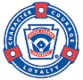 Cooperstown Team Selection and Fundraising RulesTEAM SELECTION PROCESS:Participants in the Cooperstown Dreams Park Tournament will be the prior year’s 11A and 11B All Star teams.  Every player that is part of either team MUST be included on the team roster of the team they are selected for during their 12 year old season.  Any additions to these teams as twelve year olds will be eligible to accompany these teams.  Both team rosters will be finalized after the All Star teams are selected during the 12 year old season.  Any players selected as an 11 year old to the 11/12A team will have the opportunity to go to Cooperstown as part of the 11/12A team.  They will also be eligible to return as a 12 year old player if they are part of an All Star team as a 12 year old.  Any player that plays on either 11A or 11B team and fails to make either the 12A or 12B teams during their 12 year old season will still be included within the 12B Cooperstown team PROVIDED the MUST try out for the 12B team during their 12 year old season.  Any player, who fails to try out for the 12B team, forfeits their eligibility to attend Cooperstown.  The Cooperstown Team Coaches will be the 11A and 11B coaches from the prior year’s teams (pending approval by Sandwich Little League).  The naming of the Cooperstown coaches does not ensure any individuals coaching status for the upcoming regular and All Star Season.Any player that is not participating in Sandwich Little League the year they attend Cooperstown will not be eligible to attend Cooperstown.  This will start with the 2009 team (12/07)There shall be no limit imposed in regard to the number of times a player is eligible to participate on a Cooperstown Team.Roster for Cooperstown teams will be limited to 15 players max.FUND RAISING PROCESS:purpose: to provide a consistent manner for the Cooperstown teams to approach their fundraising efforts and keep the spirit of why the fundraising efforts began while keeping the integrity of the other fundraising done by SLL.At the completion of the 11 year old All Star season, a meeting of the parents for both 11 year old teams should be held.  The first item addressed should be whether the teams are interested in fund raising to help offset the cost of attending the Cooperstown Tournament.  (If any individual opts not to be included within the fund raising group, they should make that known at this meeting and they must remit payment of monies due to Cooperstown Dreams Park to Sandwich Little League prior to the March 1st deadline).  If the group decides to fund raise, then a Fund Raising Committee should be selected.  This committee should include the pending two head coaches from the 11 year old teams and at least one parent from each team.  A chairman should be chosen from this group and this person will act as the group’s liaison to Sandwich Little League regarding ALL fund raising activities.  This person MUST not be any of the coaches involved or be a member of the Sandwich Little League Board of Directors.  This individual MUST attend the initial monthly meeting of the Sandwich Little League Board of Directors, at which time all Fund Raising rules and requirements will be reviewed.  This person MUST also be available to attend any Sandwich Little League board meeting to update the board on the status of any/all activities and address any questions.  An accounting of all fund raising activities and individual player/coach payments should be kept and available upon request.  At the time of final payment of funds to Sandwich Little League, to be forwarded to the Cooperstown Dreams Park, all accounting records regarding the fund raising/payment process should be turned over to Sandwich Little League.Any and all expenses for these teams must be paid for by the individuals involved; Sandwich Little League will absorb NONE of the cost.  Sandwich Little League will make the first two initial down payments (September 15th and November 1st) to secure the spots in question, but must be reimbursed in total for these payments.  Each team will be required to make not only the final payment (March 1st) but also reimbursement of the initial down payments, prior to the March 1st Cooperstown deadline.  All monies must be paid to Sandwich Little League, who will make all necessary payment to Cooperstown Dreams Park.FUND RAISING RULES:The ONLY pre-approved method of fund raising is the Sale of Christmas Trees.  Any signs of advertising for this event MUST make clear that it is a fund raiser for the two Cooperstown teams and is not being conducted by Sandwich Little League.  If the group intends to coordinate another activity (i.e. bake sale) within the Sale of Christmas trees, that must be approved by Sandwich Little League.  ANY/ALL other fund raising ideas or requests MUST be approved well in ADVANCE of any activity by the Sandwich Little League Board of Directors.  All fund raising activities should involve the participation of the players from the two teams.  There will be NO SOLICITATION of funds from ANY business or individual.  There will be NO CAN DRIVES or NO RAFFLES.  Any ideas for fund raising activities MUST not interfere or conflict with the regular operation of Sandwich Little League.  All fund raising monies raised MUST be distributed evenly among all individuals involved within the fund raising process.  The amount of fund raising will be limited to cover the Cooperstown registration FEE only (i.e. $ 995.00 x 30 (24 players, 6 coaches).  There will be NO fund raising allowed for the purchase of pins, banners etc.  Any monies raised in excess of the limit, will be remitted to the Sandwich Little League Treasurer.Any individual that does not follow these Fund Raising Rules as outlined risks the possibility of disqualification from attending Cooperstown Dreams Park.Any new additions to either 12 year old team, after the selection of the summer All Star teams, will be responsible for their entire Cooperstown player fee.  This payment MUST be made to Sandwich Little League within 10 days of the time of notification of their All Star selection, so that it can be forwarded to the Cooperstown Dreams Park in a timely manner. All monies paid by any player’s family that becomes ineligible for any circumstance will be refunded fully. (12/07)  Any portion of fund raising monies attributed to any individual that opts not to or becomes ineligible to attend Cooperstown Dreams Park will be distributed evenly by the remaining player/coaches to help offset their cost of attendance.Each team will be allowed to select a name for the team.  This name MUST begin with the name SANDWICH (i.e. Sandwich Warriors, Sandwich Bombers).The Board of Directors of Sandwich Little League reserves the right to disqualify from participation, at the Cooperstown Dreams Park, any player or coach for any act deemed detrimental to the values set forth by Sandwich Little League.